KABC-Ⅱワークショップ募集要項　　　　　　　　　 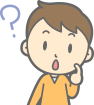 ―長所活用型の指導案作成ワークショップ― 今年度のワークショップを下記の通り開催いたします。KABC-Ⅱ検査の認知４尺度の結果を具体的な指導にどういかすか、ワークショップにおいて演習していきたいと思います。KABC-Ⅱの基本となっております継次尺度、同時尺度、計画尺度、学習尺度を学習や生活の指導プログラムに生かすために、具体的な指導案を作成し検討いたします。 　　　　　　　　　　　　　　　　　　記日  時：２０２０ 年　５ 月 ２３ 日(土曜日)   10:00～17:00 ２４ 日(日曜日)    9:00～16:30 場 所：図書文化３０１大会議室（東京都文京区茗荷谷駅前アトラスタワー茗荷谷 3 階） 参 加 費：会員 15,000 円  非会員 20,000 円 募集人数：20余名（先着順）・・定員になり次第締め切らせていただきます。 受講資格：①KABC-Ⅱベーシック講習会またはKABC-Ⅱ初級講習会（研修会）修了者　　　　　②KABC-Ⅱ実施経験が3件以上の経験者尚、このワークショップは学校心理士資格更新ポイント(二日間参加で B１)に認定されます。 持ち物：『長所活用型指導で子どもが変わる Part1.2.3.4.5』（必須ではありませんが、 お持ちの方はご持参ください。）ワークショップ1日目にご自身が作成を予定している教科や領域等に関するお手持ちの資料 申し込み：別紙申し込み用紙にご記入の上、下記宛てに E-Mail、FAX または郵送にて      お申し込みください。 日本 K-ABC アセスメント学会 講習会事務局   　　　　　　　　　　　　　　　TEL&FAX：03-3944-1390     　　　　　　　　　　　　　　E-mail：honbu-koushu@k-abc.jp   　　　　　　　　　　　　　　　郵送：〒112‐0002 東京都文京区小石川五郵便局留 